UČNI SKLOP: Seznami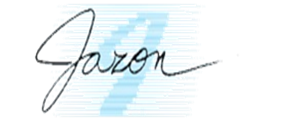 Tema: Kulturni sporedSamovrednotenje učenjaPri vrednotenju svojega znanja si lahko pomagaš s spodnjim obrazcem – semaforjem. V ustrezno okence (na desni strani) s križcem označi, kako si zadovoljen/zadovoljna s svojim usvojenim znanjem.Legenda:zelena barva = učno snov odlično obvladamrumena barva = učno snov delno obvladamrdeča barva = učno snov slabo obvladam                                                                                          Pisanje neumetnostnega besedila – uradno vabilo s podatki iz kulturnega sporedaMerila za samovrednotenjePri vrednotenju svojega znanja si lahko pomagaš s spodnjim obrazcem – semaforjem. V ustrezno okence (na desni strani) s križcem označi, kako si zadovoljen/zadovoljna s svojim znanjem na področju pisnega sporočanja (tj. pisanjem poustvarjalnih besedil).Legenda:zelena barva = učno snov odlično obvladamrumena barva = učno snov delno obvladamrdeča barva = učno snov slabo obvladam                                                                                  Pisanje neumetnostnega besedila – poročilo o dogodkuMerila za samovrednotenjePri vrednotenju svojega znanja si lahko pomagaš s spodnjim obrazcem – semaforjem. V ustrezno okence (na desni strani) s križcem označi, kako si zadovoljen/zadovoljna s svojim znanjem na področju pisnega sporočanja (tj. pisanjem poustvarjalnih besedil).Legenda:zelena barva = učno snov odlično obvladamrumena barva = učno snov delno obvladamrdeča barva = učno snov slabo obvladam                                                                                  Refleksija o učenju Spodnja vprašanja so ti lahko v pomoč pri razmišljanju o svojem znanju in načrtovanju učenja za izboljšanje le-tega.Kaj že znam?Kaj želim še izboljšati?Kako so mi pri napredku pomagale različne vrste nalog?Na kaj moram biti pri učenju še posebej pozoren/pozorna?Na kaj sem pri učenju še posebej ponosen/ponosna? Kaj sem pri učenju spoznal/a o sebi in o svojem delu?Samostojno preberem neumetnostno besedilo (kulturni spored).Določim njegov namen ter utemeljim, po čem sem ga prepoznal/a.Določim okoliščine nastanka besedila in povem, iz katerih prvin besedila sem jih prepoznal/a.Predstavim zgradbo kulturnega sporeda.Predstavim jezikovne značilnosti kulturnega sporeda.Ovrednotim prebrano besedilo po naslednjih merilih: razumljivosti, učinkovitosti, verodostojnosti, uporabnosti .Svoje mnenje utemeljim.Samostojno napišem vabilo tako, da uporabim podatke iz kulturnega sporeda. Svoje besedilo členim na odstavke.Pri pisanju upoštevam pravopisna pravila, se izogibam nepotrebnim besednim ponovitvam.Pri pisanju izbiram besedilni vrsti ustrezne besede, besedne zveze, stavčne vzorce …Glede na povratno informacijo učitelja ali sošolca načrtujem, kako bi svoje besedilo izboljšal/a.Poznam pravila o pisanju imen barv in njihovih odtenkov.V glavi v levem zgornjem kotu sem navedel/navedla svoje podatke in podatke o naslovniku.V desnem zgornjem kotu sem navedel/navedla, kje in kdaj sem napisal/a vabilo.Napisal/a sem naslov (to je ime besedilne vrste).Pod naslovom sem napisal/a vljuden nagovor naslovnika.V osrednjem delu besedila sem napisal/a, naslednje: na kaj vabim, kje bo ta dogodek in kdaj. V vabilu sem naslovnika vikal/a.Napisano besedilo je smiselno, povezano in razumljivo.Napisano besedilo je pravopisno pravilno.Napisano besedilo ima tridelno zgradbo: uvod, jedro in zaključek.V uvodu sem napovedal/a, kateri zanimiv in aktualen dogodek bom predstavil/a.V jedru sem napisal/a podrobnosti izbranega dogodka: kje, kdaj in zakaj se je dogodek zgodil ter kdo je pri njem sodeloval. V jedru sem predstavil/a tudi potek dogajanja: kako se je dogodek začel in kako se je nadaljeval.V zaključku sem napisal/a, kako se je dogodek končal.Napisano besedilo je smiselno, povezano in razumljivo.Napisano besedilo je pravopisno pravilno.